I. TémanapElőkészítésÖtletek gyűjtése a téma kapcsán, külső segítők bevonása, felkérése, helyszínek számbavétele, kb. 10 fő/csoportKomplex kínálat összeállítása a témát illetően (minden tantárgy érintettségével). A kínálat csomagolópapíron néhány napra kikerül egy jól látható helyre, amit a gyerekek könnyen áttekinthetnek.Gyerekek jelentkezése adott időtartamon belül (néhány nap), határidőre.Menetlevél, vagyis egyéni óratervek elkészítése/fő – időpont, foglalkozás címe, szükséges anyag, eszköz, vezető neve/aláírásának helye. Értékelés módjának meghatározása (visszajelzések/gyerekek, felnőttek). Mire vonatkozzon? Hogyan? Ki kit értékel? Mikor lesz az ideje? (Pl. foglalkozások végén, napzáráskor.)Mire van szükségünk ehhez a feladathoz?több ív csomagolópapír, vastag filctollak, gyurmaragasztó, menetlevelek sablonja (minden osztályfőnöknek), foglalkozásokhoz szükséges eszközök, anyagok 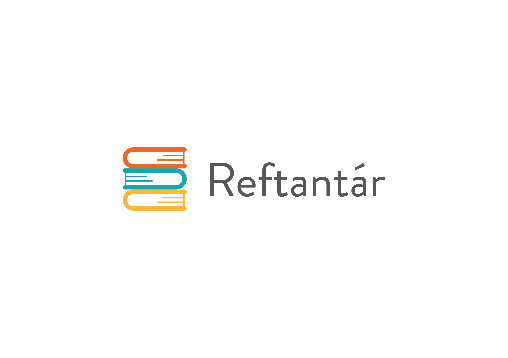 A témanap ajánlott szervezési formája 5. évfolyamos tanulók (kb. 2 osztály, 50 fő), a kínálatból (I.a. melléklet) választva, egyéni döntés alapján vesznek részt egy-egy foglalkozáson. A részvételeket a Menetlevél rögzíti. (I.b. melléklet)Foglalkozást tartanakFelkért és felkészített iskolai és külső segítők (pl. pedagógusok, az iskola egyéb dolgozói, villanyszerelő szülő, nagyszülő, diákok, természetvédelmi szakértők, madarászok).I.1. helyszín    I.1.1  A Tavaszi Madárles (közösségi kutatás) előkészítése Lakóhelyeteken, ill. annak közvetlen környezetében, kb. február végétől április elejéig tartó időszakban szervezzetek fecskemegfigyelő túrákat! Ehhez néhány dolgot meg kell tanulnotok, erre fel kell készülnötök.a) Mit kell vinni egy madármegfigyelésre? Mi kerüljön a hátizsákba? Válogasd ki! távcső, jegyzetfüzet, olvasni való regény,  ceruza, ivóvíz kulacsban, szendvics, mérőszalag (vonalzó), madárhatározó, fényképező (okostelefon), fülhallgató, esőkabát, sminkkészlet, nagyító, esernyő, zseblámpa, laptop, műanyag csipesz, csavarhúzó, kalapács, papír- vagy műanyagtasakok (pl. talált tollaknak), terepszínű ruhab) Mit kell nézni egy madáron? Milyen részei vannak a testének? Melyek a jellegzetes jegyeik? Nézzetek meg az iskolaudvaron egy feketerigót vagy verebet! Jellemezzétek Herman Ottó rajzos ismertetője alapján! Mondjátok el, mit láttok! Pl. Milyen a csőre? Milyen a szeme? Milyen színű a begye? Hogyan állnak a lábujjai? stb. Leírásotok minél pontosabb legyen! 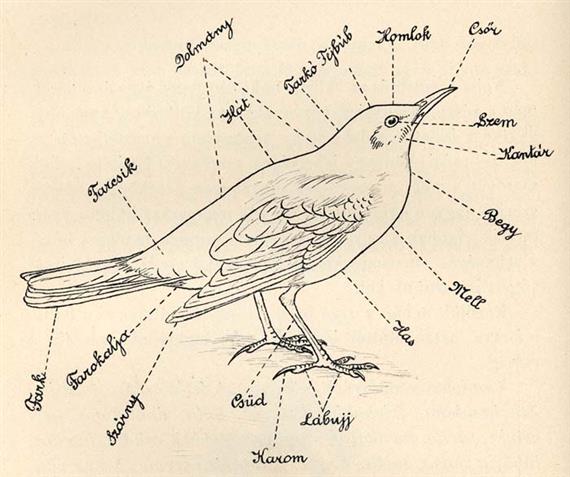 (Herman Ottó)Forrás: https://regi.tankonyvtar.hu/hu/tartalom/tkt/madarak-hasznarol/ch10.html Aki kertes házban lakik, s vannak tyúkok, kakasok a baromfiudvarban, az a tyúkot, kakast is megfigyelheti, hiszen azok is madarak! Madarak képei alapján is gyakorolhatjátok a leírást. Barkochbát is játszhattok, ha már jól megy a jellemzés. Több madár képét kiteszitek magatok elé, köztük a fecskékét, s valaki elkezdi bemutatni az egyiket. A többiek az elmondottak alapján rámutatnak arra a madárra, amelyikről beszélt a társuk.c) Hogyan kell madarászni? Hogyan kell a távcsövet használni?Írjátok össze, mi kell ahhoz, hogy egy madarat közelebbről megnézhessetek!  (Türelem, csend, óvatos mozgás, vagy helyben lét.)Játsszatok a távcsővel! Menjetek ki ehhez az udvarra, vagy a közeli parkba!A távcsövet mindig a nyakatokba akasszátok, utána vegyétek kézbe! A lencséket ne fogdossátok, ne karcoljátok össze! Érzékeny műszer a távcső.Nézzetek bele a nagyobb lencsékbe! Egy adott tárgyra irányítsátok a távcsövet! Állítsátok a szemetekhez, hogy éles képet kapjatok! Gyakoroljatok! Hunyjátok be a szemeteket, míg a vezetőtök elhelyez a fák ágai között valamit (tárgyat, számkártyát stb.)! Távcsővel keressétek meg, mondjátok meg, mi az! (Mozgó jármű rendszámát is érdemes leolvastatni…)Nézzetek bele fordítva a távcsőbe! Mit tapasztaltok?Menjetek végig egy madzagon úgy, hogy a fordított távcsőbe néztek közben! Milyen érzés?d) A közösségi kutatáshoz használt internetes felület megismeréseIsmerkedjetek meg a Tavaszi Madárles program honlapjával (http://www.springalive.net/hu-hu)! Gyűjtsétek ki a legfontosabb információkat a kutatni kívánt fecskékről! Készítsetek posztert a két fecskéről, amiről majd adatokat gyűjtötök!Készítsetek folyamatábrát, milyen lépésekből áll majd a közösségi kutatás!Mit kell megfigyelnetek?Kivel szeretnétek kutatni? (Kutatótársak keresése.)A Tavaszi Madárles egy nemzetközi program, melynek célja, hogy felhívja az ifjabb korosztály figyelmét a természetvédelemre, ezen belül is különös tekintettel a vonuló madarak védelmére. A programhoz füsti fecskék, sarlós fecskék és más madarak adatait regisztrálva a http://www.springalive.net honlapon egy valós idejű vonulási térkép készül.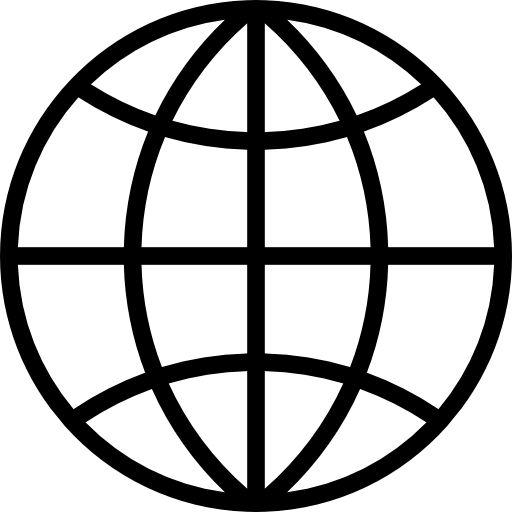 I.2. helyszínI.2.1 Fecskék Facebook-profilja            Ismerkedjetek meg a hazánkban előforduló fecskékkel (üsti fecske, molnárfecske, partifecske).  Kutassatok utánuk a könyvtárban, interneten!  Segítségetekre lehet a Magyar Madártani Egyesület honlapja.Készítsétek el mindegyikük „Facebook-profilját” papíron! Képzeljétek el, mintha a fecskék hozták volna létre saját oldalukat… Rajzoljatok, írjatok! (Magyar neve, tudományos neve, élőhelye, testmérete, védettsége stb.) Kikkel vannak kapcsolatban, amikor nálunk vannak, kikkel, ha más országban? Megoszthattok a fecskék által fontosnak gondolt témákat, amiket lájkolhatnak az ismerőseik, sőt kommentet is írhatnak.VariációAz online térben is van lehetőség „Fakebook” készítésére. Az alkalmazás segítségével is elkészíthetik a gyerekek a fecskék képzeletbeli profilját: https://www.classtools.net/FB/home-page.I.2.2. Álfecskénk, a sarlósfecske!							Mire van szükségünk ehhez a feladathoz?méretre vágott deszkalapok, kalapács, szögek Feladatok, amelyekből választhatsz:Ismerd meg a sarlósfecskét! Készíts az életmódjáról lapbook-ot!Képzeld magad egy városi sarlósfecskének! Mutasd be képregényben ábrázolva egy napodat!Készítsd el az önéletrajzodat, sarlósfecskeként!Készíts felnőtt segítséggel sarlósfecske odút (esőtől védett erkély- és ablakbeugrókba kihelyezhető odút, valamint a tetők esőnek kitett felszínére vagy a falakra kihelyezhető odút)! Ezek a madarak a repülő életmódhoz legszélsőségesebben alkalmazkodott gerincesek közé tartoznak, gyakorlatilag soha nem szállnak le a talajra, fészkeiket toronyházak, víztornyok, várfalak magasan lévő hasadékaiban alakítják ki. 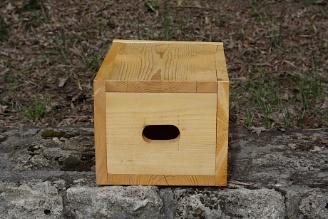 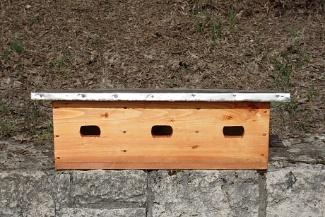 Egyszemélyes sarlósfecske-odú; sarlósfecske-telepForrás: MMEI.2.3. Vizsgálódjunk! 								Hogyan, mikor, miért tud „ütni” az áram? Mire jó az elektromos áram? Honnan jön, merre megy?Mire van szükségünk ehhez a feladathoz?Páronként: lapos zseblámpa-elem (4,5 voltos), kb. 30 cm-es szigetelt rézvezeték, 4,5 voltos izzó, ragasztószalag, 2 db iratkapocs, olló, vonalzó.a) Mi az áramkör? Mi az elektromos áram? Figyeld meg, majd mondd el, mire jutottál!Tevékenység menete:Vágd a rézvezetéket félbe!Távolítsd el a két-két végéről a műanyagburkolatot (szigetelést) kb. 3-3 cm-es szakaszon! A vezetékek végén így látni lehet majd a barnásvörös rézvezetéket.Az iratkapocs segítségével kösd az egyik vezeték egyik végét a lapos elem hosszabbik kivezető pólusához, a másik vezeték egyik végét a rövidebb pólushoz! Figyelj arra, hogy a két szabad vezetékvég ne érintkezzen egymással!Csatlakoztasd a szabad vezetékeket az izzóhoz! Az egyiket hurkold az izzó menetére, jól húzd össze, hogy feszes legyen, majd ragasztószalaggal is tekerd be! Az izzó alján lévő fémes pontot hagyd szabadon!Fogd meg az izzót, érintsd hozzá a szabad vezeték végét a fémes ponthoz az izzó alján, vagyis hozz létre áramkört! Mi történik? Mondd el! (Világít a villanykörte.) Próbáld ki másként is! Érintsd máshová a szabad vezetékvéget! Mit tapasztalsz?Az elektromos áram csak úgy csalogatható ki az elemből, ha vissza is jut bele, vagyis zárt az áramkör. Amíg az áram átfolyik az elem egyik csatlakozásától a másikig, útközben „munkát” végez. A tekercsben létrehozza a mágneses mezőt és biztosítja, hogy világítson a lámpa.b) Vajon csak a rézhuzal vezeti az elektromos áramot? Miért huzallal kötjük össze az égőt és az elemet, miért nem jó erre egy darab cérna, vagy műanyagzsinór?Mire van szükségünk ehhez a feladathoz? kb. 30 cm fonál, kb. 30 cm műanyag zsinór, vasszög, gyufaszál, alumíniumfólia, ceruzabetét (grafit)Helyettesítsd az áramkörben a rézhuzalt fonállal, majd műanyagzsinórral! Mit tapasztalsz? (Nem vezetik az áramot, az égő nem világít.)Az áramkör egy részébe illessz pl. vasszöget, gyufaszálat, alumíniumfóliát, ceruzabetétet (grafitot)! Mikor ég, s mikor nem ég a körte? Mely anyagok vezetik az áramot? Figyeld meg! Minden fém vezeti az áramot. A grafit szintén. A szénatomok negyedik vegyértékelektronja nem vesz részt kémiai kötések kialakításában. Ezek az elektronok delokalizáltak. Ennek köszönhető az, hogy a grafit jól vezeti az elektromos áramot, és az is, hogy a grafit fekete színű. Pl. elektródákat készítenek grafitból.Melyek nem vezették az áramot? A fán, a műanyagon nem folyik keresztül az áram, ezért is borítják be a vezetékeket műanyaggal, vagyis ezzel szigetelik. A szigetelés megakadályozza, hogy két áramot vezető huzal összeérjen, s áramütést okozzon.c) Mire jó az elektromos áram? Honnan jön, merre megy?Gyűjtsétek össze, mi minden működik elektromos árammal! Készítsetek listát!Hogyan kerül az áram a felsorolt gépekbe? Mi termeli? Melyik a környezetbarát technológia? Nyomozzatok! Készítsetek infografikát!Vedd figyelembe! Érdemes a biciklizésre is utalni, amikor magunk termelünk áramot a dinamóval.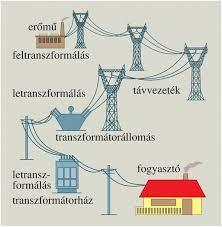 A villamos energia előállítása. (melléklet): forrásI.2.4. Az áram nyomában						Fejünk felett lógó és befalazott vezetékek… Miért vannak ott? Mikor, mely vezetékek veszélyesek a madarakra nézve? Minden madár lehet áramütött? Modellezés.a) Menjetek ki az utcára! Sétáljatok végig az utcán, legalább egy sarokig! Nézzétek meg a levegőben húzódó vezetékeket, keressetek két oszlopot, amiket összekötnek! (Része ez a szakasz az egésznek.)Milyen vezetékeket láttok? Melyikben futhat áram? Hová tart? Kövessétek az áram útját! (Épületekbe, falakba behúzva a szigetelt vezetékeken át a konnektorokba, majd az elektromos gépekbe.)Rajzoljátok le minél pontosabban a látott villanyoszlopokat, vezetékeket!A leggyakoribb a 3 fázisú vezeték, ahol nincs földelés. A határban és a közterületen is elég gyakori, középfeszültségű, vagyis 3x240 Volt fut bennük. A fém huzalok nem szigeteltek. Ha az oszlopok tetejét műanyaggal szigetelik, műanyag sarukat helyeznek el rajtuk, akkor blokkolja az áramvezetést, vagyis a madarak kisebb eséllyel szenvednek áramütést. Látni lehet bent, a településeken 1 fázisú, földelt, szigetelt vezetéket is, melyben 1x240 Volt fut. Ezek biztonságosabbak.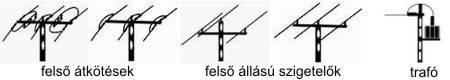 Madarakra veszélyes oszlopokForrás: MMEb) Mikor, miért, mely madarakra veszélyes az áram? Modellezzük!                            Mire van szükségünk ehhez a feladathoz?6 db egyforma hosszúságú bot (kb. 1 m-es), kb. 4 m madzag, 4-5 csipesz, mérőszalag, olló, kartonpapír, okostelefon, internetMellékletekfecskesablon (1.2.4.a melléklet), egerészölyv sablonja (1.2.4.b melléklet)Tevékenység menete:Két botot egymástól kb. 1 m-re leszúrunk a földbe. Tőlük kb. 15-20 cm-re, velük párhuzamosan ismét leszúrjuk a botokat. 3 párhuzamos sort alkotunk.Kifeszítjük közéjük a madzagokat, mintha udvari szárítót készítenénk.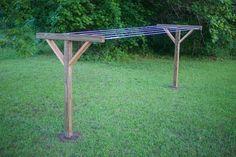 Elkészítjük a madarakat kartonpapírból (min. 2-2 db) a sablonok segítségével. Ha szükséges, arányosan kisebbítjük a fecske és az ölyv méretét is. Ajánlott kinyomozni, mekkorák a valóságban, hogy egymáshoz viszonyítva megmaradjon a valóságos eltérés a madarak között! A csipeszre ragasztjuk a madarak kicsinyített árnyképét.Modellezzünk!Mi történik, ha a fecskék ráülnek valamelyik vezetékre? Hozzáérnek-e a párhuzamos vezetékhez, vagyis zárják-e az áramkört, ami áramütéshez vezetne? (Nem. Ráadásul ügyesen repkednek a drótok között is, kicsi az esélye, hogy neki ütköznének.)Mi történik, ha az ölyv kiterjesztett szárnnyal repül a vezetékek alatt? A szárnyainak fesztávolsága kisebb-e a vezetékek távolságától? Mi van, ha rászáll az oszlopra, s ott szárítgatja kora hajnalban a szárnyait? Elképzelhető-e, hogy hozzáér a vezetékek egyikéhez? (Ha nincs műanyaggal szigetelve az oszlop teteje, bizonyára áramütés éri.)Modellezzétek az áramütések helyzeteit!Hogyan lehetne megvédeni a madarakat az áramütéstől? Nézzetek utána! https://golya.mme.hu/index.php?p=vedBármely madarat vagy más élő szervezetet akkor érhet áramütés, ha testén halad át az elektromos áram, azaz ha teste hidat képez egy magasabb és egy alacsonyabb elektromos potenciálú hely között. Ez szabadvezetékek oszlopain kétféleképpen alakulhat ki: két vezető egyidejű érintésével (fázis-fázis zárlat); egy vezető és egy földelt oszlopelem (pl. kereszttartó kar vagy leesésgátló) egyidejű érintésével (földzárlat). Ez azt jelenti, hogy minden olyan oszlop, amelyen egy madár a szárnyaival, lábaival, fejével, vagy esős, nyirkos időben a tollaival egyidejűleg érinthet két vezetőt vagy egy vezetőt és egy földelt oszlopelemet, veszélyt jelent madarainkra. A leggyakoribb a földzárlat kialakulása, mivel két vezető egyidejű érintéséhez a legtöbb oszloptípus esetében viszonylag nagy távolságot kell áthidalnia egy madárnak, míg egy kereszttartón ülve még egy kistermetű madár is könnyen megérintheti valamelyik vezetőt.A madarak sérülékenységét az alábbi tényezők befolyásolják:A szabadvezeték elhelyezkedése (a vezeték által kettészelt élőhely)Az oszlopfej szerkezeteAz egyes madárfajokra, madárfaj-csoportokra jellemző viselkedésA madár méreteA madár repülési biztonsága (a fiatal madarak veszélyeztetettebbek)Időjárás (látási viszonyok, tollazat nedvessége, oszlopelemek nedvessége)Fokozottabb veszélynek vannak kitéve az oszlopokra ülő madarak esős, ködös, nyirkos időben. Ilyenkor a vizes tollazat miatt nehezebben repülnek a madarak, ezen kívül a nedves toll vezetőképessége akár százszorosa is lehet a száraz tollénak.Az elektromos rovarcsapda működését érdemes megfigyelni. (A kék fényre röpülnek a rovarok, de előtte az áramvezető szálak az útjukat állják, nem tudnak úgy átröpülni köztük, hogy ne üsse agyon őket az áram.)I.3. helyszín 	I.3.1. Sárgyűjtőhely 	Olyan sárgyűjtőhelyet készítünk természetes, és a kihelyezett mesterséges fészkek, fészektelepek közelében (nyár végéig kell fenntartani) a fecskék számára, amelyet tudnak használni a fészkeik építéséhez. Fecskefészek készítésének kipróbálása sárgolyókból (füsti- és molnárfecskék fészkének különbsége).  „A legkézenfekvőbb megoldás, ha kis forgalmú utak földes padkáján (a homokos padka nem jó, mert a nedves homok nem tapad jól, az ebből készült fészek nem tartós, könnyen leszakad), gyártelepek udvarán slag vagy vödör segítségével asztalnyi területet jól beiszapolunk, addig locsoljuk a vizet, amíg a talaj többet már nem tud beszívni. Ezt követően már csak annyi a dolgunk, hogy az időjárástól, a csapadékviszonyoktól függően néhány naponta újra locsoljuk a területet, folyamatosan lágy saras állagban tartva azt. Sárgyűjtőt a kertben is létesíthetünk, de ha nem szeretnénk tönkretenni a gyepet, alkalmazhatunk tálcás sárgyűjtőhelyet is, amely erkélyen, tornácon is használható.” MME: Sarat gyűjtő molnárfecskék. (videó).I.3.2. Madárkórház vagy Sünispotály lakóinak látogatása			Látogatás során riportkészítés vagy interneten való böngészés nyomán hírkészítés. Van-e áramütött fecske a madarak között?I.3.3. Dramatikus játék Hallgassuk meg Móra Ferenc: A fecskék vagy olvassuk fel (https://gyerekmese.info/mora-ferenc-a-fecskek/) című meséjét.Értelmezzük közösen a párbeszédet: Melyik fecskéről van szó? A párbeszéd megtanulása, dramatizálása.I.4. helyszín I.4.1. Adatgyűjtés, diagramok készítése. Megelőzés. 	A mellékletben található adatok elemzése. Van-e áramütött fecske a madarak között? (I.4.1 melléklet) Felhívás, újsághír készítése. Áramütés megelőzése a Madárkórházban című szöveg elolvasása, elemzése, gondolattérkép készítése, majd a poszter bemutatása.A legvalószínűbb szám 200-300 000 példány között lehet, melynek közvetlen természetvédelmi kár értéke több milliárd forint. A természetvédelmi kár mellett természetesen minden esetben számolni kell a közvetlen gazdasági kárral is, hiszen az elpusztult madarak által el nem fogyasztott mezőgazdasági kártevők okozta terményveszteség, illetve az ellenük történő vegyszeres védekezés költsége is elérheti a százmillió forintos nagyságrendet.I.4.2. Akadálymentes Égbolt Megállapodás							a) Mit jelent az Akadálymentes Égbolt Megállapodás? Nézzetek utána! Mit tettek a megállapodás megvalósulása érdekében? Írjatok petíciót a helyi E.ON munkatársainak a madarak védelmében, majd juttassátok el hozzájuk! A célotok az legyen, hogy minél kevesebb madarat érjen áramütés.A három hazai áramszolgáltató vállalat (E.On, ELMŰ-ÉMÁSZ, DÉMÁSZ), a Környezetvédelmi és Vízügyi Minisztérium (KvVM), valamint a Magyar Madártani és Természetvédelmi Egyesület (MME) 2008. február. 26-án aláírta az Akadálymentes Égbolt Megállapodást. Az önkéntes Megállapodásban a részes felek elkötelezik magukat a védett madarakat érő áramütés és vezetéknek ütközés által okozott természetvédelmi kár lehető legkisebb mértékre való csökkentése mellett. A legvégső határidő 2020. január 31. volt. b) Madarakra veszélyes oszlopok és vezetékszakaszok felderítése szülőkkel, E.ON munkatársaival.A Magyar Madártani és Természetvédelmi Egyesület (MME) által kidolgozott új, okostelefonon is kitölthető elektronikus adatgyűjtő űrlap segítségével mostantól a lakosság is hozzájárulhat a madarakra veszélyes oszlopok és vezetékszakaszok felderítéséhez, ez alapján pedig a hatósági bejelentések megtételéhez. Az elektromos szabadvezetékeknek történő ütközés, illetve a villanyoszlopok fejszerkezetének nem megfelelő kialakítása miatti áramütés régóta ismert, és világviszonylatban is az egyik legjelentősebb veszélyeztető tényező a madárfajok védelmében. Magyarországon a madarakat a veréb mérettől a gólyákig és a túzokig fenyegető kis- és középfeszültségű, valamint a vasúti elektromos szabadvezeték-hálózat közel százezer km hosszúságú és több mint egymillió oszlopot számlál! I.4.3 A fecskék táplálékhálózataMire van szükségünk ehhez a feladathoz?fonalgombolyag A rovarok – fecskéket helyettesítő - vegyszeres pusztítása hozzájárul a biodiverzitás csökkenéséhez. Ma már egyre kevesebb a fecske. A fecskék természetes módon gyűjtik össze a rovarokat, ami a táplálékuk. Ha nincs fecske, sok lesz a nemkívánatos rovar (pl. szúnyog, légy). „Minden mindennel” összefügg.A fecskék is meg tudják jósolni az esőt a népi mondás szerint, ha alacsonyan szállnak. Ennek van egy tudományos magyarázata is. Mivel az eső előtt párás, nagy nyomású levegő a jellemző, ez a rovarokat a felszín közelébe kényszeríti, így a velük táplálkozó fecskék is alacsonyan fognak szállni.Készítsetek táplálékhálózatot, amelynek egyik eleme valamelyik fecske (pl. szúnyog, légy, kecskebéka, szürke gém, partifecske, vízi növények, róka, héja, keszeg, csuka stb.)!Modellezzétek fonallal is! Ti helyettesítitek az adott táplálékháló állatfajait, pl. kitűzitek az állatnevet a ruhátokra, majd elindítjátok a fonalgombolyagot valakinek, aki megfogja, s nem ereszti el a fonalat, úgy adja tovább másnak, s így tovább. Behálózzátok magatokat. De nemcsak céltalanul! Mindig olyannak adjátok tovább, aki a hálózaton belül benneteket „elfogyaszt”, akivel kapcsolatba kerültök.A hálózat meglazulását, felbomlását érzékelhetitek, ha pl. eltűnnek a fecskék.I.4.4. Fecskehálózás, gyűrűzésTermészetvédelmi szakember, madarász segítségével. (Előkészítése a témanap hajnalán. Olyan helyszínen, ahol a fecskék előfordulnak.)I.5. helyszín 	I.5.1 Csicseregj! Fecskék a népdalokban, népzenében, modern zenében (Pl. füstifecske népzenével, fészekrakás, költés, etetés)https://www.youtube.com/watch?v=KJf-iXee_V0Gyűjtsetek népdalokat, dalokat, amelyekben a fecske is megjelenik! Tanuljatok meg egyet! Adjátok elő hangszerekkel!I.5.2. Fecske az anyanyelvben  	Herman Ottó: A madarak hasznáról és káráról című kötetében olvassátok el a régies szöveget (1901-ben írta) a füstifecskéről és a molnárfecskéről! (I.5.2.a melléklet) Hogy nevezik őket másképp? Gyűjtsétek ki! Forrás: https://mek.oszk.hu/00500/00550/html/Rímhívás betűcserével! A szó első betűjét kell átcserélned másikra, de itt is értelmes szót kell kapnod, ami rímel az alapszóra! fecske - ...ecske Nyomozz! Hogy hívják Fekete István fecskéit? (Cse, Csí, Ri, Vit) Melyik regényében szerepelnek?Állatnevekről elnevezett tárgyak, élőlények: Vajon honnan kapta a nevét? Mi mihez tartozik?  Kép, szó, meghatározás szétválogatása. (I.5.2.b. melléklet)Kiegészítő feladat lehet még: Keressetek fecskefarkú zászlókat az interneten! Rajzoljátok le!Fekete István regénybéli állatnevei. Melyik név melyik állathoz tartozik? Válogasd ki a szófelhőből! (Összekeverve, többször előfordulva adjuk meg az állatneveket egy szófelhőben, s az állatfajok mellé kell elhelyezni azokat. (I.5.2.c. melléklet) Megfejtés:Rókanevek: Csalavér, Csele, Iny, Kag, Karak, Ravaszdi, Sut, Vörös, VukMacskanevek: Cilike, Juci, Mici, Mirci, NyauGólyanevek: Hosszúláb, Kele, NyakiglábVadkacsa: TásVeréb: CsuriVidra: LutraKígyó: SziFecske a szólásokban, közmondásokban. Mutogasd el, vagy rajzold le, esetleg írd körül! A többieknek ki kell találni. Az átvitt értelmét közösen találjátok ki, értelmezzétek! (I.5.2.d. melléklet)Megfejtés:Egy fecske nem csinál nyarat/tavaszt = Egy ember nem elegendő ahhoz, hogy valamiben gyökeres változás következzék be. Fecskét látok, szeplőt hányok = az első fecske megpillantásakor mondják tréfás vagy babonás mondókaként a szeplők elmulasztására vagy létrejöttük meggátlására. Csacsog, mint a fecske = arra mondják, aki sokat fecseg. Sipítanak, mint az éhes fecskefiak = azokra mondják, akik nagyon hangosak, éles hangon sipítoznak. Egy fecskefészekben ellakni vele = akkor mondják, ha valakivel jól ki lehet jönni, ha valaki nagyon békés, szelíd ember. Sok fecske az ősz jele = a fecskék gyülekezése a közeledő ősz jele. Elmegy a fecske, marad a túzok = többet ér az, aki megbízható, mint aki megnyerő modorú, de jöttment, megbízhatatlan.Írjatok verset, mely a mellékletben is szereplő szavakat (vagy egy részüket) is tartalmazza! A vers lehetőleg négysoros legyen! Móra Ferenc: Fecskehívogató című versében 8-6-8-6 a szótagok száma. (I.5.2.e. melléklet)Melléknevek: villásfarkú, szép, csicsergő, cifraFőnevek: fecske, ibolya, hóvirág, lepkék, tavaszIgék: várunk, kinyílott, szállnak, járnakOlvassátok fel, ha szeretnétek!Vessétek össze az eredeti verssel is! I.5.3. Nyomozz fecskefészkek után!   				Mire van szükségünk ehhez a feladathoz?internet, laptop vagy okostelefonA Fecske- és gyurgyalafigyelő adatbázis (https://fecskefigyeloadatbazis.mme.hu/oldalak/kezdolap) megismerése, felkészülés az adatok rögzítésére.Ismersz sarlósfecske-, vagy fecske-fészkelőhelyeket? Figyeld meg a fészkek lakóinak életét!Megszámolnád a környezetedben található fészkeket? Akkor kattints a "Fészkelőhelyek" menüpontra!Ha nem csak fészkeknél figyeled a sarlósfecskéket és fecskéket, s érdekes megfigyelési adataid vannak (tavaszi megérkezők stb.), akkor az "Érdekes megfigyelések" menüpontba rögzítsd!I.5.4. Fecskesziluettek készítése Röpképek. Fészkeik különbözősége, hasonlósága. (I.5.4. melléklet) 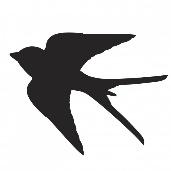 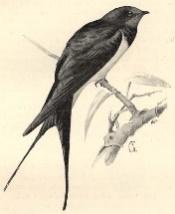 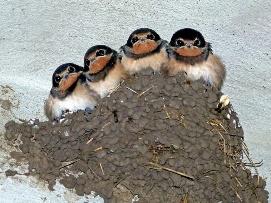 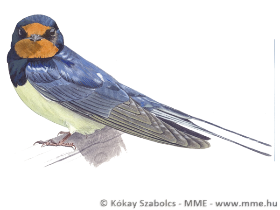 Feladatok:Nyomozz! Testfelépítésük, röpképük, fészkük, színük, életmódjuk, hangjuk, tojásuk stb. Készíts posztert a fecskesziluettekkel!Miben hasonlítanak egymáshoz, miben különböznek?Mutasd be őket társaidnak!I.5.5. Fecskementő szabályok	Legalább kétmillió fecske hiányzik már Magyarországról, a rovarok, amiket megennének, viszont itt maradnak. Számítások szerint egy fecske átlagosan egy kilogrammnyi rovart eszik meg magyarországi tartózkodása idején.Leginkább az élőhelyek nagymértékű átalakítása, a települési szúnyogirtás, a mezőgazdálkodásban használt vegyszerek; a vadászat, az emberi zavarás és a fészkek pusztítása veszélyezteti őket. (MME: Miért tűnnek el a fecskék Magyarországról?)Írjatok fecskementő szabályokat! Hogyan viselkedjünk, mit tegyünk, hogy fecskéink velünk tudjanak élni? Ha a településen van fecskefészek, érdemes fecskepelenkát készíteni (vagyis méretre vágott, csiszolt deszkát a fészek alá helyezni felnőtt segítségével, https://www.mme.hu/fecskepelenka).A témanap értékeléseGyerekek visszajelzései a napzáró körben, a témanap végén, ill. a közösségi kutatás végén. Szempontok: Mit tanultál? Mi volt a 3 legérdekesebb megfigyelésed? Mi a válaszod a témanap kérdésére?Szervező, foglalkozásvezető visszajelzése: Mit tanult? Miben kell változtatni legközelebb? Mi tetszett neki a legjobban? Egy öröm, egy bánat (kudarc) megosztása.II. Közösségi kutatásban való részvétel: Tavaszi madárlesII.1. Fecskefészkek keresése saját településen.    Felhívás írása helyi újságba, honlapra.     Adatgyűjtés. Lakosság bevonása.    Tavaszi Madárles program honlapja: http://www.springalive.net/hu-huII.2. Adatbázisban adatok rögzítése:      Fecske- és gyurgyalagfigyelő adatbázis https://fecskefigyeloadatbazis.mme.hu/oldalak/kezdolap1. foglalkozásSaly ErikaTantárgyi integrációkomplex természettudomány, technika, rajz, matematika, magyar irodalom/szövegértés, szövegalkotás, etika, informatika, testneveléstantervi vonatkozásHáz körül élő állatok: füstifecske testfelépítése, életmódja, jelentősége.A madárvédelem tennivalóinak elsajátítása, gyakorlása.Testek elektromos állapotának létrehozása dörzsöléssel, elektromos állapotban lévő és semleges testek kölcsönhatásainak vizsgálata. A mindennapi életből hozott példákon keresztül az energiafajták és az energiaátalakulások csoportosítása. Az elektromos energia felhasználása, szerepe a mindennapi életben. Problémák, jelenségek, gyakorlati alkalmazások. természettudományos megismerési módszerek  megfigyelés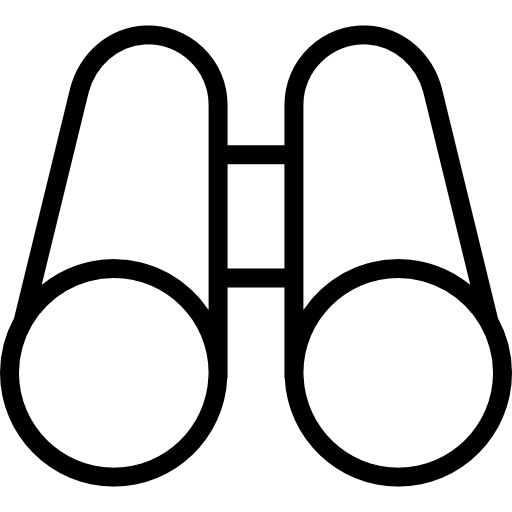    leírás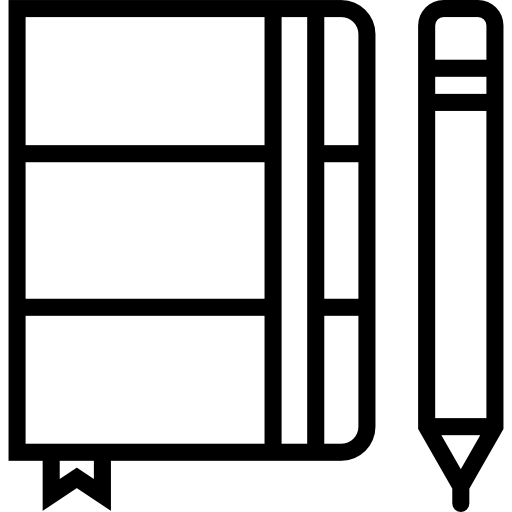   összehasonlítás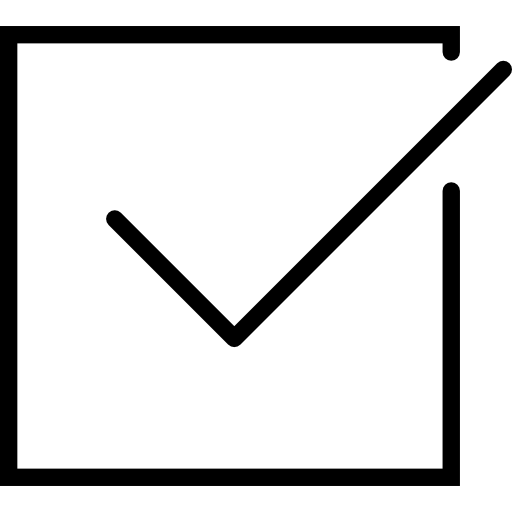   mérés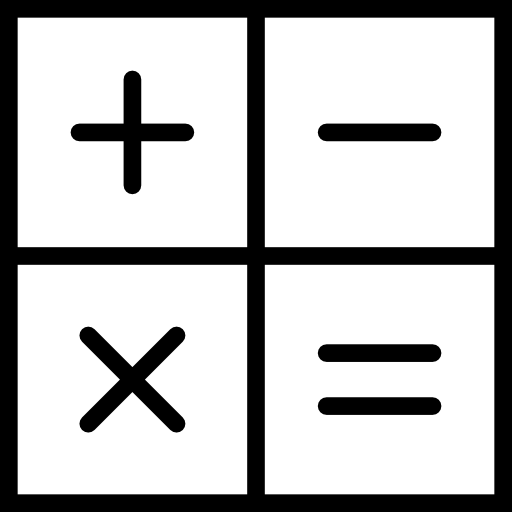 Kulcsszavakelektromos áram, energia, energiaforrás, áramkör, áramütés (oka, háttere), villanyvezeték (célja, működése, anyaga), fecskék, biodiverzitás, egyensúly Miért nem rázza meg az áram a villanyvezetéken pihenő fecskéket?Témanap és közösségi kutatásNagyon sok madár pusztul el áramütés következtében, a témát érdemes körbejárni. De mi is az áram? Mit jelent az emberre, állatra egyaránt veszélyes áramütés? Mit tudunk a fecskékről? A fecskék száma egyre csökken. Ugyan őket nem rázza meg az áram, hiszen olyan kicsi a testük, hogy nem zárják az áramkört, de más, főleg emberi tényezők veszélyeztetik a fecskék életét. A rovarok természetes gyérítésében a fecskéknek kiemelt jelentőségük van. Sajnos a rovarokat – a fecskék helyett – az ember is pusztítja mesterséges úton, ezáltal veszélyeztetve ezzel a biodiverzitást, a táplálékhálózatok egészséges működését. A témára való felkészülést követően közösségi kutatáson (a fecskék megfigyelésén) át jutunk el a válaszig.ÁTTEKINTŐ VÁZLATI. Témanap (1 tanítási nap)II. Közösségi kutatás (2-4 hét)II.1. Fecskefészkek keresése saját településenII.2. Adatbázisban adatok rögzítéseAz elektromosság és a veszélyes helyzetek megismerése. Áramütés okozta madárveszteségek megelőzése. A fecskék jelentőségének megismerése az életünkben.A fecskékkel való együttélés lehetőségeinek, kívánalmainak megismerése.Rovarpusztulás, fecske egyedszám-csökkenés veszélyeinek                                felismerése.                                Rendszergondolkodás, „minden mindennel összefügg”                                  megértése. Felhasznált és ajánlott forrásokSzerk: Saly Erika – Victor András: Komplex – nem-tantárgyi – tanulásszervezési formák (Magyarországi Református Egyház, Református Tananyagfejlesztő Csoport, Budapest, 2019), http://regi.reformatus.hu/data/documents/2019/09/05/1-48_vegso.pdfFekete István: Csí (Móra Kiadó, Budapest, 2005)Schmidt Egon: Csodálatos madárvilág (Anno Kiadó, Bp.) – A sarlósfecske nem fecske (142-152.)Herman Ottó: A madarak hasznáról és káráról (1901., Bp. – hasonmás kiadás MKNE)Schmidt Egon – Bécsy László: Madarak Budapesten (Új Ember Kiadó, 2011., Bp.)Madarak – Szemfüles Felfedező sorozat (Lux Primo Kiadó, Bp. 1993.)Madarak – Fürkész Könyvek sorozat (Gondolat, Bp. 1988.)Madarak földön, égen (MME, 1992.)Schmidt Egon: Varázslatos madárvilágunk (Műszaki Kiadó, Bp. 2009.)Erdei és kerti madarak – Kis Természetbúvár sorozat (Passage Kiadó, 1996.)Keve András: Madarak 1. – Búvár Zsebkönyvek sorozat (Móra Kiadó, Bp. 1972.)Alexandra Parsons: Csudálatos madarak – Csuda Világ sorozat (Park Kiadó, Bp. 1991.)David Burnie: A madár – Szemtanú sorozat (Park Kiadó, Bp. 1991.)Kísérletek könyve – Mi micsoda sorozat (Tessloff és Babilon Kiadó, Bp. 2001)Judith Hann: Barangolás a tudományok világában (Panem Kiadó, Bp. 1993.)Nagy Öveges Könyv (Móra Kiadó, Bp. 1989.)Természettudományos fejtörő (Usborne - Park Kiadó, Bp. 1996.)Kísérletek – Mindentudó Könyvek sorozat (Usborne - Novotrade Kiadó, Bp. 1989.)Füsti fecskék: https://www.youtube.com/watch?v=_xJSRDTGvso